KAWASAKI - BIERE LARUE VIETNAM INTERNATIONAL SERIES 2014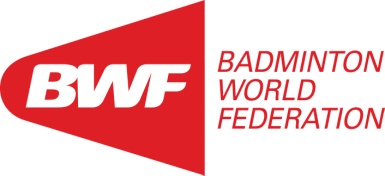 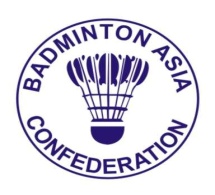 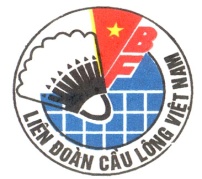 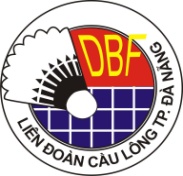 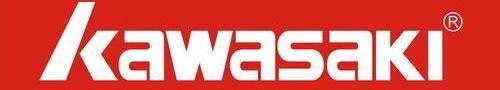 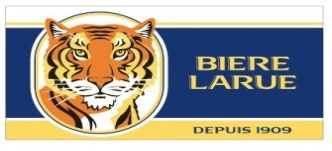 FLIGHT DETAILS FORM Please complete and return this Form to vietnamseries2014@gmail.com; vbf@fpt.vn or fax at +84 437336046  before/by 15th September 2014.Please type clearly in CAPITAL LETTERS.Name of Member Association:  Name of Member Association:  Contact Person:  Contact Person:  PHONE NUMBER:  MOBILE NUMBER:         FAX NUMBER:  E-:  Group 1ARRIVALDEPARTUREDay/DateTimeFlight No.Total no. of personName of Group LeaderAirport Da Nang International Airport Da Nang International Airport Group 2 (if any)ARRIVALDEPARTUREDay/DateTimeFlight No.Total no. of personName of Group LeaderAirport Da Nang International Airport Da Nang International Airport 